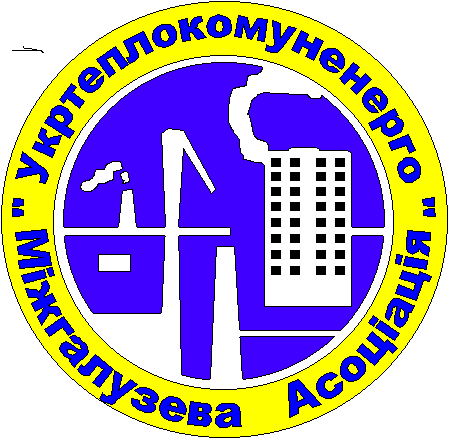 МІЖГАЛУЗЕВААСОЦІАЦІЯ З РОЗВИТКУСИСТЕМ  ТЕПЛОПОСТАЧАННЯУКРТЕПЛОКОМУНЕНЕРГО01001   м. Київвул. Велика Житомирська 6/11, оф. 408тел.: 278-38-97, 278-38-99, тел./факс 278-10-48http://mautke.com.ua/МЕЖОТРАСЛЕВАЯАССОЦИАЦИЯ ПО РАЗВИТИЮСИСТЕМ  ТЕПЛОСНАБЖЕНИЯУКРТЕПЛОКОММУНЭНЕРГО01001   г. Киевул. Большая Житомирская, 6/11, оф. 408тел.: 278-38-97, 278-38-99, тел./факс 278-10-48E-mail: utke@i.ua №              від                           2013 року                                                                   Шановний Володимир Васильович!Звертаємось до Вас на численні прохання керівників теплопостачальних підприємств усіх регіонів України. Перш за все, ми б хотіли подякувати за увагу, яку Ви приділяли комунальній теплоенергетиці будучи Головою комітету Верховної Ради. Частина проблем, з якими ми зверталися до Вас, вирішені. Але є ще ряд проблем, які не дозволяють теплопостачальним підприємства України нормально функціонувати та стало розвиватися.  Колективи підприємств, розуміючи свою відповідальність за своєчасне забезпечення теплом населених пунктів, зробили все можливе, щоб технічно підготувати системи теплопостачання до опалювального сезону і вчасно розпочали його. Але, через неконструктивну позицію НАК «Нафтогаз України» виникла загрозлива ситуація щодо сталого проходження опалювального сезону 2012-2013 рр. Користуючись своїм монопольним становищем НАК «Нафтогаз України» посилаючись на Методику, яка затверджена Наказом Міністерства палива та енергетики України від 15.07.2010 року № 288 висуває ультимативну вимогу підписання нових договорів на постачання природного газу у 2013 році в яких ціна на використаний газ для виробництва теплової енергії, що постачається населенню в частині компенсації втрат в мережах становить 4661,74 грн/1000м3, що перевищує ціну природного газу врахованого при розрахунках в тарифах більш як втричі. На підставі доручення Кабінету Міністрів України, щодо врегулювання неузгодженостей при визначенні обсягів природного газу, які використовуються для виробництва теплової енергії, що постачається населенню та звернень суб’єктів господарювання Держпідприємництвом була здійснена експертиза вищезгаданої Методики. Було встановлено, що окремі її норми не відповідають принципам державної регуляторної політики, які визначені статтею 4 Закону України “Про засади державної регуляторної політики у сфері господарської діяльності”, а також вимогам статті 5 цього Закону. І як результат, Держпідприємництво винесло Рішення від 29.10.2012 року № 6 про необхідність усунення  Міністерством енергетики та вугільної промисловості України порушень принципів державної регуляторної політики, згідно з вимогами Закону України від 11.09.2003 року № 1160-IV «Про засади державної регуляторної політики у сфері господарської діяльності», шляхом внесення зміни до зазначеної Методики, в частині визначення обсягів природного газу, який використовується для виробництва та реалізації теплової енергії для населення з урахуванням нормативних технологічних витрат за ціною як для населення. Але, НАК «Нафтогаз” ігнорує прийняте Держпідприємництвом Рішення.Теплопостачальні підприємства не можуть виконати цю  вимогу НАК «Нафтогаз України» тому, що вони не мають правових підстав включати вказану суму в розрахунок відшкодування різниці в тарифах по населенню. Збільшити тариф для бюджетних та інших споживачів на вартість природного газу по технологічних втратах для виробництва і реалізації теплової енергії для населення, також неможливо відповідно до постанови Кабінету Міністрів України від 01.06.2011 року № 869 “Про забезпечення єдиного підходу до формування тарифів на житлово-комунальні послуги”. А значить, у теплопостачальних підприємств виникнуть багатомільйонні збитки, які не мають джерел покриття. З метою недопущення теплопостачальних підприємств до стану банкрутства, повного припинення їх роботи, загибелі галузі, запобіганню соціального незадоволення населення та попередження виникнення надзвичайної ситуації у містах України, просимо Вас:Продовжити термін дії Закону України від 23.06.2005 року № 2711 «Про заходи, спрямовані на забезпечення сталого функціонування підприємств паливно-енергетичного комплексу».Дати доручення Уряду щодо зобов’язання НАК «Нафтогаз України» виконувати: Постанову Кабінету Міністрів України від 07.10.2009 року №1087  «Про затвердження Примірного договору про постачання природного газу за нерегульованим тарифом підприємствам теплоенергетики на виробництво теплової енергії для надання населенню послуг з централізованого опалення та постачання гарячої води».Постанову НКРЕ від 22.09.2011 року № 1580 «Про затвердження типового договору на постачання природного газу за регульованим тарифом».Постанову НКРЕ від 13.07.2010 року № 813 «Про затвердження граничного рівня ціни на природний газ для суб’єктів господарювання, які виробляють теплову енергію, у тому числі блочних (модульних) котелень, установлених на дахові та прибудованих».Рішення Держпідприємництва від 29.10.2012 року № 6 «Про необхідність усунення  Міністерством енергетики та вугільної промисловості України порушень принципів державної регуляторної політики згідно з вимогами Закону України від 11.09.2003 року № 1160-IV «Про засади державної регуляторної політики у сфері господарської діяльності», шляхом внесення зміни до зазначеної Методики, в частині визначення обсягів природного газу, який використовується для виробництва та реалізації теплової енергії для населення з урахуванням нормативних технологічних витрат за ціною як для населення».В даний час НАК «Нафтогаз України» ігнорує вищезгадані Постанови та Рішення.ПрезидентМіжгалузевої асоціації«Укртеплокомуненерго»                                                                           А.А. Блащук